Министерство образования, науки  и молодежной политики Краснодарского краягосударственное бюджетное профессиональное образовательное учреждениеКраснодарского края «Армавирский техникум технологии  и сервиса»ОСНОВНАЯ ПРОФЕССИОНАЛЬНАЯ ОБРАЗОВАТЕЛЬНАЯ ПРОГРАММА СРЕДНЕГО ПРОФЕССИОНАЛЬНОГО ОБРАЗОВАНИЯ(программа подготовки квалифицированных рабочих, служащих)ПО ПРОФЕССИИ   41.01.02  ПАРИКМАХЕРКвалификация выпускника: парикмахер 4 разрядаНормативный срок обучения   2 года 10 месяцевФорма обучения очная Профиль обучения социально - экономический2018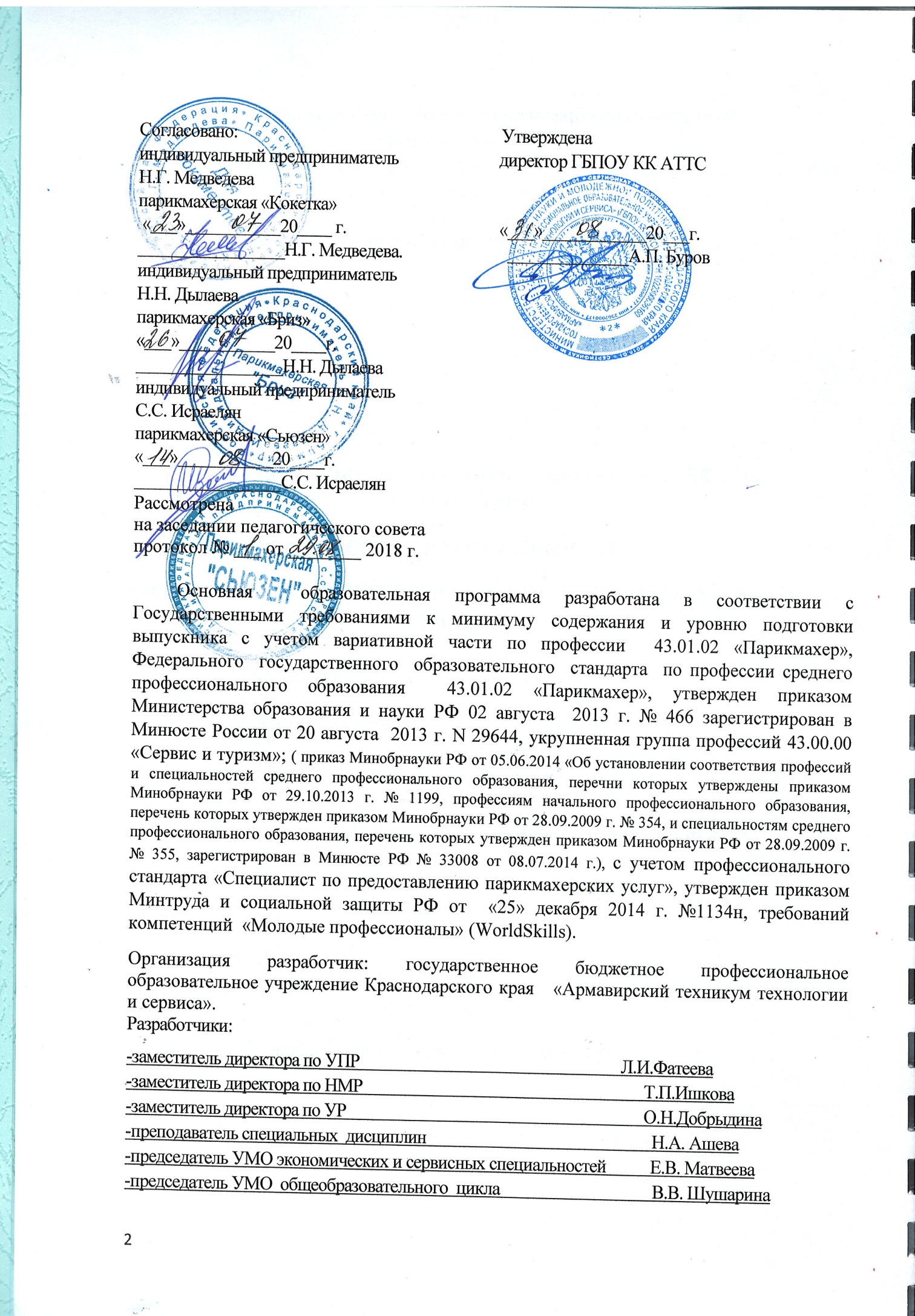 СОДЕРЖАНИЕ6.  ТРЕБОВАНИЯ К РЕЗУЛЬТАТАМ ОСВОЕНИЯ ПРОГРАММЫ.			  16ПРИЛОЖЕНИЯ (рабочие программы учебных дисциплин, профессиональных модулей, производственной практики (преддипломной), государственной итоговой аттестации)1.	ОБЩИЕ ПОЛОЖЕНИЯ1.1. Нормативные правовые основания разработки основной образовательной программы среднего профессионального образования (ООП СПО)ООП СПО определяет объем и содержание образования, планируемые результаты освоения образовательной программы, условия образовательной деятельности по реализации образовательной программы подготовки квалифицированных рабочих, служащих по профессии  43.01.02    ПарикмахерНормативную правовую основу разработки ООП СПО составляют:- Федеральный закон от 29.12.2012 № 273-ФЗ «Об образовании в Российской Федерации»;- Федеральный государственный образовательный стандарт по профессии среднего  профессионального образования  43.01.02 «Парикмахер»  утвержден приказом Министерства образования и науки РФ 02 августа  2013 г. № 466 зарегистрирован в Минюсте России от 20 августа  2013 г. N 29644, укрупненная группа профессий 43.00.00 «Сервис и туризм»;- Письмо Минобрнауки России от 17.03.2015 г. № 06-259 «О направлении доработанных рекомендаций по организации получения среднего общего образования в пределах освоения образовательных программ среднего профессионального образования на базе основного общего образования с учетом требований ФГОС и получаемой профессии или специальности среднего профессионального образования»;- Приказ Минобрнауки РФ от 17.05.2012 № 413 «Об утверждении федерального государственного образовательного стандарта среднего (полного) общего образования»;- Приказ Минобрнауки РФ от29.12.2014 № 1645 «О внесении изменений в приказ Минобрнауки РФ от17.05.2012 № 413 «Об утверждении федерального государственного образовательного стандарта среднего (полного) общего образования»;-Порядок приема на обучение по образовательным программам среднего профессионального образования (утв. приказом Минобрнауки России от 23.01.2014 № 36);-Порядок организации и осуществления образовательной деятельности по образовательным программам среднего профессионального образования (утв. приказом Минобрнауки России от 14.06.2013 № 464);-Положение о практике обучающихся, осваивающих основные профессиональные образовательные программы среднего профессионального образования (утв. приказом Минобрнауки России от 18.04.2013 № 291) в ред.от 18.08.2016 г;-Порядок проведения государственной итоговой аттестации по образовательным программам среднего профессионального образования (утв. приказом Минобрнауки России от 16.08.2013 №  968;-Приказ Минобрнауки РФ от 17.11.2017 № 1138 « О внесении изменение в Порядок проведения государственной итоговой аттестации по образовательным программам среднего профессионального образования, утвержденный  приказом Минобрнауки России от 16.08.2013 №  968;-Устав ГБПОУ КК «Армавирский техникум технологии и сервиса»;- Положение о порядке организации и осуществления образовательной деятельности по образовательным программам среднего профессионального образования, утверждено 10.03.2017 г. приказ № 33 - ОД;- Положение о порядке разработки и утверждения рабочей программы учебной дисциплины, профессионального модуля, программы учебной и производственной практики в ГБПОУ КК «АТТС»,  утверждено 22.01.2014 г приказ № 21 – ОД;- Положение о текущем контроле и промежуточной аттестации обучающихся ГБПОУ КК «АТТС» утверждено 22.01.2014 г приказ № 21 – ОД;Положение о формировании фонда оценочных средств для проведения текущего контроля успеваемости и промежуточной аттестации обучающихся ГБПОУ КК «АТТС» утверждено 22.01.2014 г приказ № 21 – ОД;- Положение о практике обучающихся, осваивающих основные профессиональные образовательные программы среднего профессионального образования в ГБПОУ КК «АТТС» утверждено 22.09.2016 г. приказ № 112.1 - ОД;- Положение о порядке проведения  государственной итоговой аттестации по образовательным программам среднего профессионального образования в ГБПОУ КК АТТС», утвержденного приказом директора техникума № 7 от 11.01.2018.ООП СПО разработана с учетом профессионального  стандарта «Специалист по предоставлению парикмахерских услуг», утвержден приказом Минтруда и социальной защиты РФ от  «25» декабря 2014 г. №1134н;- требований компетенций  «Молодые профессионалы» (WorldSkills).1.2. Требования к абитуриентуНаличие основного общего образования.ХАРАКТЕРИСТИКА ПРОФЕССИОНАЛЬНОЙ ДЕЯТЕЛЬНОСТИ ВЫПУСКНИКА И ТРЕБОВАНИЯ К РЕЗУЛЬТАТАМ ОСВОЕНИЯ ОБРАЗОВАТЕЛЬНОЙ ПРОГРАММЫ2.1. Характеристика профессиональной деятельности выпускникаОбласть профессиональной деятельности выпускника: оказание парикмахерских услуг населению..Объекты профессиональной деятельности выпускника: - запросы клиента;- внешний вид человека;- технологические процессы парикмахерских услуг, в том числе профессиональные препараты и материалы, технологическое оборудование, профессиональные инструменты и принадлежности;- нормативная документация.Трудовые функции, к выполнению которых готовится выпускник: - Подготовительные работы по обслуживанию клиентов; - Мытье  и массаж головы, профилактический уход за волосами;          - Выполнение классических женских, мужских, детских стрижек и повседневных укладок волос  различными инструментами и способами;- Оформление усов, бороды, бакенбард классическим методом;- Химическая завивка волос классическим методом;- Окрашивание волос на основе базовых техник;- Выполнение классических причесок на волосах различной длины;- Заключительные  работы по обслуживанию клиентов.Уровень квалификации    – четвертый. 2.2. Требования к результатам освоения образовательной программыОбщие компетенцииВиды деятельности и профессиональные компетенции УСЛОВИЯ РЕАЛИЗАЦИИ ОБРАЗОВАТЕЛЬНОЙ ПРОГРАММЫ3.1. Требования к квалификации преподавателей, мастеров производственного обучения, представителей профильных организаций, обеспечивающих реализацию образовательного процесса.Реализация основной образовательной программы обеспечивается педагогическими кадрами, имеющими среднее профессиональное или высшее образование, соответствующее профилю преподаваемой дисциплины (модуля). Опыт деятельности в организациях соответствующей профессиональной сферы является обязательным для преподавателей, отвечающих за освоение обучающимся профессионального цикла, преподаватели специальных циклов проходят стажировку в профильных организациях не реже 1 раза в 3 года.3.1.1. Требования к образованию педагогических работников, освоению ими дополнительных профессиональных программРеализация основной образовательной программы обеспечивается педагогическими кадрами, имеющими высшее образование, соответствующее профилю преподаваемой дисциплины (модуля). Мастера производственного обучения по профессии  «Парикмахер» имеют не ниже 5 разряда.3.1.2. Требования к опыту работы в области профессиональной деятельности, соответствующей направленности образовательной программы.Опыт деятельности в организациях соответствующей профессиональной сферы является обязательным для преподавателей, отвечающих за освоение обучающимся профессионального цикла, преподаватели специальных циклов проходят стажировку в профильных организациях не реже 1 раза в 3 года.3.2. Требования к  материально-техническим условиям3.2.1. Перечень кабинетов, лабораторий, мастерских, тренажеров, тренажерных комплексов и др., обеспечивающих проведение всех предусмотренных образовательной программой  видов занятий, практических и лабораторных работ, учебной практики, выполнение курсовых работ, выпускной квалификационной работыОбразовательное учреждение, реализующее основную образовательную программу по профессии среднего профессионального образования располагает материально-технической базой, обеспечивающей проведение всех видов лабораторных работ и практических занятий, дисциплинарной, междисциплинарной и модульной подготовки, учебной практики, предусмотренных учебным планом образовательного учреждения.Материально-техническая база соответствует  действующим санитарным и противопожарным нормам.Реализация ОПОП обеспечивает:выполнение обучающимся лабораторных работ и практических занятий, включая как обязательный компонент практические задания с использованием персональных компьютеров;освоение обучающимся профессиональных модулей в условиях созданной соответствующей образовательной среды в образовательном учреждении или в организациях в зависимости от специфики вида профессиональной деятельности.При использовании электронных изданий образовательное учреждение обеспечивает  каждого обучающегося рабочим местом в компьютерном классе в соответствии с объемом изучаемых дисциплин.Образовательное учреждение обеспечено необходимым комплектом лицензионного программного обеспечения.Перечень кабинетов, лабораторий, мастерских и других помещенийКабинеты:- медико – биологических дисциплин;- специального рисунка;- безопасности жизнедеятельности;- русского языка и литературы;- математики;- физики;- химии;- информатики и ИКТ;- общественных дисциплин;- иностранного языка.Мастерские:-парикмахерская мастерская, оборудованная парикмахерскими креслами, зеркалами, столиками  для инструментов и препаратов, мойками для мытья волос, сушуарами, стерилизаторами, климазоном, водонагревателем, кондиционером, профессиональными препаратами.Спортивный залОткрытый стадион широкого профиля с элементами полосы препятствийСтрелковый тирЗалы:библиотека, читальный зал с выходом в сеть Интернет;актовый зал.3.3. Требованиям к информационным и учебно-методическим условиям.3.3.1. Требования к информационно-коммуникационным ресурсам, соответствующим  заявленным в программе результатам подготовки выпускников Основная образовательная программа профессии 43.01.02 Парикмахер обеспечивается учебно-методической документацией по всем дисциплинам, междисциплинарным курсам и профессиональным модулям ООП.Реализация ООП профессии 43.01.02 Парикмахер, обеспечивается доступом каждого студента к базам данных и библиотечным фондам, формируемым по полному перечню дисциплин (модулей) ООП. Во время самостоятельной подготовки обучающиеся обеспечены доступом в сеть Интернет.На сайте техникума  есть доступ к:- цифровым учебным материалам;- хранилищу цифровых учебно-методических материалов;- хранилищу цифровых научных материалов.	Читальный зал библиотеки оборудован столами для занятий, компьютерами, с которых имеется доступ ко всем базам данных и информационным ресурсам техникума3.3.2. Требования обеспеченности каждого обучающегося современными учебными, учебно-методическим печатными и/или электронными изданиями, учебно-методической документацией и материаламиКаждый обучающийся обеспечен не менее чем одним учебным печатным и/или электронным изданием по каждому междисциплинарному курсу.Библиотечный фонд техникума обеспечен печатными и электронными изданиями основной и дополнительной литературы по дисциплинам всех циклов, изданными за последние 5 лет.Собственная библиотека АТТС  содержит:-  учебно-методические комплексы по каждой дисциплине учебного плана;-   базовые   учебники,   практикумы,   сборники   и   другие   учебные   пособия   по   каждой дисциплине учебного плана в количестве, достаточном для организации учебного процесса с заявленной численностью студентов.3.3.3. Требования к фонду дополнительной литературы, в том числе к официальным справочно-библиографическим и периодическим изданиям, отечественным и зарубежным журналам_ Библиотечный фонд помимо учебной литературы, включает официальные, справочно-библиографические и периодические издания в расчете 1-2 экземпляра на каждые 100 обучающихся.4.	МЕТОДИЧЕСКАЯ документациЯ, определяющАЯ содержание и организацию образовательного процесса4.1. Учебный план (приложение 1)4.2. Календарный учебный график (Приложение 2)4.3. Перечень рабочих программы учебных дисциплин, профессиональных модулей и иных компонентов программы Перечисленные в перечне программы располагаются в приложениях.5. Обоснование вариативной части ОПОП. Для определения специфики вариативной части  был проведён сравнительный_анализ обобщенных  требований рынка  труда, заложенных в профессиональных стандартах по профессии «Специалист по оказанию парикмахерских услуг», требований к результатам освоения основной образовательной программы, установленным ФГОС по  профессии  43.01.02  Парикмахер, требований компетенций  WorldSkills путем соотнесения профессиональных  компетенций, заложенных в   ФГОС с  трудовыми функциями, заложенными в профессиональных стандартах (четвертый уровень). Профессиональные стандарты, устанавливающие  обязательный профессиональный минимум, которому должны соответствовать работники отрасли, были использованы как основа при формировании вариативной части  ОПОП. При определении вариативной части были учтены особенности социального заказа регионального рынка труда, отдельных работодателей, современное состояние  и тенденции развития парикмахерского искусства в целях определения новых видов профессиональной деятельности, профессиональных функций, дополнительных компетенций, необходимых  и достаточных для обеспечения конкурентоспособности  выпускника и его дальнейшего профессионального роста. С этой целью коллективом техникума проведен функциональный анализ потребностей в умениях по профессии  СПО 43.01.02  Парикмахер. В состав экспертной группы вошли опытные и высококвалифицированные работники различных уровней ответственности, представляющие предприятия сферы обслуживания (индивидуальный предприниматель Н.Г. Медведева парикмахерская «Кокетка», индивидуальный предприниматель Н.Н. Дылаева парикмахерская «Бриз», индивидуальный предприниматель С.С. Исраелян  парикмахерская «Сьюзен»)После функционального анализа разработаны требования к результатам освоения  вариативной части, определены конечные ожидаемые результаты обучения в виде компетенций, умений, знаний.После проведения анкетирования работодателей, участвующих в формировании вариативной части ОПОП: индивидуальный предприниматель Н.Г. Медведева парикмахерская «Кокетка», индивидуальный предприниматель Н.Н. Дылаева парикмахерская «Бриз», индивидуальный предприниматель С.С. Исраелян парикмахерская «Сьюзен» было проведено заседание УМО экономических и сервисных специальностей, на котором было принято решение: с целью удовлетворения потребностей социальных партнеров, формирования общих компетенций(ОК), удовлетворения потребностей студентов необходимо распределить вариативную часть следующим образом: - Объем  вариативной части ОПОП  составляет 144 часа:Распределение объема часов вариативной части6.Требования к результатам  освоения программы подготовки квалифицированных рабочих, служащих.6.1 Контроль и оценка результатов освоения профессиональной образовательной программыОбразовательное учреждение, реализующее подготовку по программе профессионального модуля, обеспечивает организацию и проведение текущего контроля и промежуточной аттестации. 	Текущий контроль проводится преподавателем в процессе обучения.	Обучение по профессиональному модулю завершается промежуточной аттестацией, которую проводит экзаменационная комиссия. В состав экзаменационной комиссии могут входить представители общественных организаций обучающихся.	Формы и методы текущего и итогового контроля по профессиональному модулю самостоятельно разрабатываются образовательным учреждением и доводятся до сведения обучающихся не позднее начала двух месяцев от начала обучения. 	Для текущего и итогового контроля образовательными учреждениями создаются фонды оценочных средств (ФОС). 	ФОС включают в себя педагогические контрольно-измерительные материалы, предназначенные для определения соответствия (или несоответствия) индивидуальных образовательных достижений основным показателям результатов подготовки.Формы и методы контроля и оценки результатов обучения должны позволять проверять у обучающихся не только сформированность профессиональных компетенций, но и развитие общих компетенций и обеспечивающих их умений.6.2 Требования к выпускным квалификационным работамВыпускная квалификационная работа (ВКР) преследует цели сопоставления достигнутого выпускником уровня фундаментальной, общепрофессиональной и специальной подготовки с требованиями профессионально-образовательной программы специальности.                 Качество профессиональной и специальной подготовки специалиста объективно определяется на основе полученных им результатов.Содержание ВКР должно соответствовать профессионально-образовательной программе профессии.ВКР должна выполняться на основе индивидуального задания, содержащего исходную информацию, достаточную для системного анализа конкретного объекта.Организация выполнения ВКР.ВКР могут выполняться под руководством опытных преподавателей, на предприятиях и организациях г. Армавира и других городов.                  	Тематика письменных экзаменационных работ разрабатывается преподавателями технологических дисциплин, совместно с мастерами производственного обучения, рассматривается учебно – методическим объединением  и утверждается заместителем директора по УПР.Тема выпускной квалификационной работы может быть предложена обучающимся при условии обоснования им целесообразности ее разработки.	Письменная экзаменационная работа должна иметь актуальность и практическую значимость и выполняться по возможности по предложениям предприятий и организаций - заказчиков рабочих кадров. Она должна соответствовать содержанию производственной практики, а также объему знаний, умений и навыков, предусмотренных ФГОС  по профессии «Парикмахер».Структура письменной экзаменационной работы:Титульный лист.Задание на выполнение письменной экзаменационной работы.Содержание.Пояснительная записка.Заключение.Список литературы.Приложения.Перечень вопросов, подлежащих разработке, определяется темой конкретной письменной экзаменационной работы. В соответствии с Положением пояснительная записка должна содержать:описание разработанного технологического процесса выполнения практической квалификационной работы;краткое описание используемого оборудования, инструментов, приборов, приспособлений, видов применяемых материалов;описание параметров режимов ведения процессов;вопросы организации рабочего места и охраны труда.Объем ВКР должен составлять не менее 30 страниц печатного текста.Защита письменной экзаменационной работы проводится на открытом заседании аттестационной комиссии. Мастер производственного обучения перед началом выступления обучающегося зачитывает его производственную характеристику, сообщает разряд выполненной выпускной практической квалификационной работы, процент выполнения нормы выработки и полученную оценку, передает характеристику, наряд и заключение на выполненную квалификационную работу в комиссию.В процессе защиту члены комиссии задают вопросы, связанные с тематикой защищаемой работы. После окончания защиты аттестационная комиссия обсуждает результаты и объявляет итоги защиты письменных экзаменационных работ с указанием оценки, полученной на защите каждым выпускником и присвоенного разряда по профессии.При рассмотрении комиссией вопроса о присвоении тарифного разряда по профессии и выдаче документа об уровне образования комиссия учитывает в комплексе и взвешенно оценивает:доклад обучающегося на защите письменной экзаменационной работы;ответы на дополнительные вопросы;итоги успеваемости и посещаемости по предметам учебного плана;выполнение программы производственного обучения;результаты выполнения выпускной практической квалификационной работы;данные производственной характеристики.Критерии оценки письменных экзаменационных работ:оценка "5" (отлично) ставится в случае, когда содержание представленной работы соответствует ее названию, просматривается четкая целевая направленность, необходимая глубина исследования. При защите работы аттестуемый логически Последовательно излагает материал, базируясь на прочных теоретических  знаниях по избранной теме. Стиль изложения корректен, работа оформлена грамотно, на основании Межгосударственного стандарта. Допустима одна неточность, описка, которая не является следствием незнания или непониманий излагаемого материала;оценка "4" (хорошо) - содержание представленной работы соответствует ее названию, просматривается целевая направленность. При защите работы аттестуемый соблюдает логическую последовательность изложения материала, но обоснования для полного раскрытия темы недостаточны. Допущены одна ошибка или два-три недочета в оформлении работы, выкладках, эскизах, чертежах;оценка "3" (удовлетворительно) - допущено более одной ошибки или трех недочетов, но при этой аттестуемый обладает обязательными знаниями по излагаемой работе;оценка "2" (неудовлетворительно) - допущены существенные ошибки, аттестуемый не обладает обязательными знаниями по излагаемой теме в полной мере или значительная часть работы выполнена не самостоятельно.Критерии оценки выпускных практических квалификационных работ:оценка "5" (отлично) - аттестуемый уверенно и точно владеет приемами работ практического задания, соблюдает требования к качеству производимой работы, умело пользуется оборудованием, инструментами, рационально организует рабочее место, соблюдает требования безопасности труда;оценка "4" (хорошо)- владеет приемами работ практического задания, но возможны отдельные несущественные ошибки, исправляемые самим аттестуемым, правильно организует рабочее место, соблюдает требования безопасности труда;оценка "3" (удовлетворительно) - ставится при недостаточном владении приемами работ практического задания, наличии ошибок, исправляемых с помощью мастера, отдельных несущественных ошибок в организации рабочего места и соблюдении требований безопасности труда;оценка "2" (неудовлетворительно) - аттестуемый не умеет выполнять приемы работ практического задания, допускает серьезные ошибки в организации рабочего места, требования безопасности труда не соблюдаются.6.3 Организация государственной итоговой аттестации выпускников.Цель государственной итоговой аттестации – определение соответствия результатов освоения обучающимися образовательных программ среднего профессионального образования требованиям Федерального государственного стандарта по профессии 43.01.02. Парикмахер.  Порядок организации и проведения Государственной итоговой аттестации обучающихся определяется «Положением о порядке проведения  государственной итоговой аттестации по образовательным программам среднего профессионального образования в ГБПОУ КК АТТС», утвержденного приказом директора техникума № 7 от 11.01.2018. Положение разработано на основании:  Федерального закона «Об образовании в Российской Федерации» от 29декабря 2012г. № 273 ФЗ;  приказа Министерства образования и науки РФ от 14 июня 2013г. № 464 «Порядок организации и осуществления образовательной деятельности по образовательным программам среднего профессионального образования»;  приказа Министерства образования и науки РФ от 16 августа 2013г. № 968 «Порядок проведения государственной итоговой аттестации по образовательным программам среднего профессионального образования»;  Федерального государственного образовательного стандарта среднего профессионального образования (ФГОС СПО);  программы государственной итоговой аттестации по профессии 43.01.02 Парикмахер;  Устава  ГБПОУ КК АТТС. Порядок проведения государственной итоговой аттестации по образовательным программ СПО  устанавливает правила организации и проведения в ГБПОУ КК «Армавирский техникум технологии и сервиса» ГИА обучающихся, завершающих освоение имеющих государственную аккредитацию ОПОП СПО, включая формы ГИА, требования к использованию средств обучения и воспитания, средств связи при проведении ГИА, порядок подачи и рассмотрения апелляций, изменения и (или) аннулирования результатов ГИА, а так же особенности проведения ГИА для выпускников из числа лиц с ограниченными возможностями здоровья. Формой государственной итоговой аттестации по образовательным программам среднего профессионального образования, реализуемым в ГБПОУ КК АТТС, является защита выпускной квалификационной работы (далее – ВКР). К государственной итоговой аттестации допускаются обучающиеся, не имеющие академической задолженности и в полном объеме выполнившие учебный план по образовательной программе СПО 43.01.02 Парикмахер, прошедшие все виды практики по каждому виду деятельности и успешно сдавшие квалификационные экзамены по каждому профессиональному модулю, входящему в ОПОП, что подтверждает освоение всех профессиональных и общих компетенций, определенных ФГОС по профессии. Для проведения государственной итоговой аттестации приказом директора создается Государственная экзаменационная комиссия, работа которой осуществляется в соответствии с Положением о порядке проведения государственной итоговой аттестации и Уставом Техникума. ГЭК возглавляет председатель, который организует и контролирует деятельность комиссии, обеспечивает единство требований, предъявляемых к выпускникам. Председатель ГЭК утверждается  Министерством образования, науки и молодежной политики Краснодарского края. Председателем ГЭК утверждается лицо, не работающее в ГБПОУ КК АТТС, из числа:  руководителей или заместителей руководителей организаций, осуществляющих образовательную деятельность по профилю подготовки выпускников:  ведущих специалистов – представителей работодателей или их объединений по профилю подготовки выпускников. ГЭК формируется из преподавателей техникума, имеющих высшую или первую квалификационную категорию, представителей работодателей по профилю подготовки выпускников. Численность состава ГЭК должна составлять не менее 5 человек. Программа ГИА является частью основной профессиональной образовательной программы среднего профессионального образования по конкретной профессии или специальности. При разработке программы ГИА определяются:  форма государственной итоговой аттестации;  объем времени на подготовку и проведение ГИА;  сроки проведения ГИА;  необходимые контрольнооценочные материалы;  условия подготовки и процедура проведения ГИА;  критерии оценки знаний и качества подготовки выпускника. Комплект контрольных оценочных материалов должен целостно отражать объем проверяемых теоретических знаний и практических умений выпускника в соответствии с требованиями ФГОС СПО. Программа государственной итоговой аттестации, требования к выпускным квалификационным работам, а также критерии оценки знаний на аттестационных испытаниях разрабатываются соответствующим  учебно – методическим  объединением и рассматриваются на методическом совета техникума. Программа государственной итоговой аттестации утверждается директором техникума и доводится до сведения выпускников не позднее, чем за шесть месяцев до государственной итоговой аттестации. Сроки проведения государственной итоговой аттестации (защита выпускной квалификационной работы) для обучающихся на базе среднего общего образования – с 23 июня по 30 июня. Результаты защиты ВКР определяются оценками «отлично», «хорошо», «удовлетворительно», «неудовлетворительно» и объявляются в тот же день после оформления в установленном порядке протоколов заседаний ГЭК. Обучающемуся, имеющему оценку «отлично» не менее чем по 75% дисциплин учебного плана, оценку «хорошо» по остальным дисциплинам и прошедшему все установ ленные ФГОС СПО виды аттестационных испытаний, входящих в ГИА, с оценкой «отлично», выдается диплом с отличием. По результатам ГИА выпускник имеет право подать в апелляционную комиссию письменное заявление о нарушении, по его мнению, установленного порядка проведения ГИА и (или) несогласии с ее результатами (далее – апелляция). Апелляция подается лично выпускником в апелляционную комиссию техникума. Апелляция о нарушении порядка проведения ГИА подается непосредственно в день проведения ГИА. Апелляция о несогласии с результатами ГИА подается не позднее следующего рабочего дня после объявления результатов ГИА. Апелляция рассматривается апелляционной комиссией не позднее трех рабочих дней с момента ее поступления. Состав апелляционной комиссии утверждается приказом директора техникума одновременно с утверждением состава ГЭК. Апелляционная комиссия формируется в количестве не менее пяти человек из числа преподавателей, имеющих высшую или первую квалификационную категорию, не входящих в данном учебном году в состав ГЭК1ОБЩИЕ ПОЛОЖЕНИЯ 41.1.Нормативно-правовые основания разработки основной образовательной программы среднего профессионального образования1.2.Требования к абитуриенту2.ХАРАКТЕРИСТИКА ПРОФЕССИОНАЛЬНОЙ ДЕЯТЕЛЬНОСТИ ВЫПУСКНИКА И ТРЕБОВАНИЯ К РЕЗУЛЬТАТАМ ОСВОЕНИЯ ОБРАЗОВАТЕЛЬНОЙ ПРОГРАММЫ52.1.Характеристика профессиональной деятельности выпускника2.2.Требования к результатам освоения образовательной программы3УСЛОВИЯ РЕАЛИЗАЦИИ ОБРАЗОВАТЕЛЬНОЙ ПРОГРАММЫ73.1.Требования к квалификации преподавателей, мастеров производственного обучения, представителей профильных организаций, обеспечивающих реализацию образовательного процесса3.2.Требования к материально-техническим условиям4.МЕТОДИЧЕСКАЯ документациЯ, определяющАЯ содержание и организацию образовательного процесса94.1.Учебный план4.2.Календарный учебный график4.3.Перечень рабочих программы учебных дисциплин, профессиональных модулей и иных компонентов программы 5ОБОСНОВАНИЕ ВАРИАТИВНОЙ ЧАСТИ ООП.11КодНаименование общих компетенцийОК 1Понимать сущность и социальную значимость своей будущей профессии, проявлять к ней устойчивый интересОК 2Организовывать собственную деятельность, исходя из цели и способов ее достижения, определенных руководителемОК 3Анализировать рабочую ситуацию, осуществлять текущий и итоговый контроль, оценку и коррекцию собственной деятельности, нести ответственность за результаты своей работыОК 4Осуществлять поиск информации, необходимой для эффективного выполнения профессиональных задачОК 5Использовать информационно-коммуникационные технологии в профессиональной деятельностиОК 6Работать в команде, эффективно общаться с коллегами, руководством, клиентамиОК 7Исполнять воинскую обязанность, в том числе с применением полученных профессиональных знаний (для юношей)КодНаименование видов профессиональной деятельности и профессиональных компетенций12ВПД 1Выполнение стрижек и укладок волос.ПК 1.1Выполнять подготовительные работы по обслуживанию клиентов.ПК 1.2Выполнять мытье волос и профилактический уход за ними.ПК 1.3Выполнять классические  и салонные стрижки (женские, мужские).ПК 1.4Выполнять укладки волос.ПК 1.5Выполнять бритье и стрижку усов, бороды, бакенбард.ПК 1.6Выполнять заключительные работы по обслуживанию клиентов.ВПД 2Выполнение химической завивки волос.ПК 2.1Выполнять подготовительные работы по обслуживанию клиентов.ПК 2.2Выполнять химические завивки волос различными способами.ПК 2.3Выполнять заключительные работы по обслуживанию клиентов.ВПД 3Выполнение окрашивания волос.ПК 3.1Выполнять подготовительные работы по обслуживанию клиентов.ПК 3.2Выполнять окрашивание и обесцвечивание волос.ПК 3.3Выполнять колорирование волос.ПК 3.4Выполнять заключительные работы по обслуживанию клиентов.ВПД 4Оформление причесок.ПК 4.1Выполнять подготовительные работы по обслуживанию клиентов.ПК 4.2Выполнять прически с моделирующими элементами.ПК 4.3Выполнять заключительные работы по обслуживанию клиентовИндекс дисциплины, профессионального модуля, практикиНаименование циклов и программНомер приложения; содержащего программу ОПОП1230.00 Общеобразовательный цикл1ОУДб.00Базовые дисциплиныОУД(б).01Русский язык.1.1ОУД(б).02Литература1.2ОУД(б).03Иностранный язык1.3ОУД(б).04История1.4ОУД(б).05Физическая культура1.5ОУД(б).06ОБЖ1.6ОУД(б).07Обществознание 1.7ОУД(б).08Естествознание1.8ОУД(б).09География1.9ОУД(б).10Экология1.10ОУДп.00Профильные дисциплиныОУД(п).11Математика(алгебра, начала математического анализа, геометрия).1.11ОУД(п).12Информатика1.12ОУД(п).13Экономика1.13ОУД(п).14Право1.14УД.15Основы бюджетной грамотности1.15УД.16Кубановедение1.16УД.17Астрономия1.17УД.18Основы предпринимательской деятельности1.18ОП.00 Профессиональный циклОП.00 Профессиональный циклОП.00 Профессиональный циклОП.00 Общепрофессиональные дисциплиныОП.00 Общепрофессиональные дисциплиныОП.00 Общепрофессиональные дисциплиныОП.01Экономические и правовые основы профессиональной деятельности2.1ОП.02Основы культуры профессионального общения2.2ОП.0ЗСанитария и гигиена2.3ОП.04Основы физиологии кожи и волос2.4ОП.05Специальный рисунок2.5ОП.06Безопасность жизнедеятельность2.6ПМ.00 Профессиональные модулиПМ.01Выполнение стрижек и укладок волос3.1ПМ.02Выполнение химической завивки волос3.2ПМ.ОЗВыполнение окрашивания волос3.3ПМ.04Оформление причесок3.4УПУчебная практика4ПППроизводственная практика (практика по профилю специальности)5ИндексНаименование циклов, дисциплин, профессиональных модулей, МДК, практикМаксимальнаясамостоятельная работаобязательнаяВ том числеЛПЗ МДК.01.01Стрижки и укладки волос87295818МДК.02.01Химическая завивка волос13496МДК.03.01Окрашивание волос53183520МДК.04.01Искусство прически63214228ВСЕГО:2167214472ИндексНаименование циклов(раздела), требования к знаниям, умениям, практическому опытуВсегомаксимальной учебнойнагрузки обучающегося, час.Обязательнаяучебная нагрузка, час.Документ, на основании которого введена вариативная часть12345П.00Профессиональный циклПМ.00Профессиональные модулиПМ.01 В результате изучения вариативной части МДК 01.01 Стрижки и укладки волос.обучающийся должен:уметь: - проводить диагностику состояния кожи головы и волос, выявлять потребности клиента;- встречать клиента и находить с ним общий язык, выслушивать пожелания клиента и задавать наводящие вопросы с целью выявления или уточнения его потребностей; - сопоставлять пожелания клиента с его типом и особенностями волос, их состоянием, предыдущими процедурами и уходом; получать согласие в отношении дальнейших действий; -  применять различные маски и бальзамы  для волос.- пользоваться различными техниками стрижки на влажных или сухих волосах;- выполнять сложные стрижки;- выполнять стрижку накладных прядей. - подбирать и добавлять украшения в прическу, во время или после укладки, в соответствии с типом и назначением украшений;- подбирать и добавлять накладки (синтетические или из натуральных волос), во время или после укладки, уметь дорабатывать их в случае необходимости; - наносить финиш-продукты  во время или после укладки, в соответствии со стандартами парикмахерского искусства;- применять стайлинговые средства для укладки волос;- давать советы по домашнему уходу, - предлагать продукцию для самостоятельного ухода и сопутствующие услуги, - подбирать индивидуальные программы по уходу за волосами;- обсуждать с клиентом качество выполненной услуги;знать: состав и свойства профессиональных препаратов для мытья головы, для профилактического ухода за волосами;- технику выполнения завивки, оттяжки и бритья усов, бороды, бакенбард;- нормы времени на выполнение услуг по оформлению усов, бороды, бакенбард;252(165+87)168(110+58)Профессиональный стандарт по профессии «Парикмахер» 4  квал.уровня, требования компетенций WorldSkills, аналитическая справка, анкетирования работодателейПротокол заседания круглогостола от 25.04.2018ПМ.02В результате изучения вариативной части МДК 02.01 Химическая завивка волос обучающийся должен:уметь:- сопоставлять пожелания клиента с его типом и особенностями волос, их состоянием, предыдущими процедурами и уходом; получать согласие в отношении дальнейших действий. - проводить тест на коже и тест на аллергию, и уметь интерпретировать результаты;-  оценивать осуществимость пожеланий клиента и предложить альтернативные варианты или советы в случае необходимости;- грамотно выбирать химические составы, смешивать их, подготавливать к нанесению, тестировать, наносить, выдерживать, оценивать степень готовности и производить смывку, нейтрализацию или реформинг, подготовку к укладке;- использовать оборудование, приспособления, инструменты в  соответствии с правилами эксплуатации и технологией химической завивки волос.знать: - принципы  самоорганизации, тайм менеджмента и самопрезентации;- различные варианты услуг по химическому воздействию, в том числе наиболее популярные услуги для клиентов-мужчин и клиентов-женщин.103 (90+13)69(60+9)Профессиональный стандарт по профессии «Парикмахер» 4  квал.уровня, требования компетенций WorldSkills, аналитическая справка, анкетирования работодателейПротокол заседания круглогостола от 25.04.2018ПМ.03В результате изучения вариативной части МДК 03.01  Окрашивание волос обучающийся должен:уметь:- сопоставлять пожелания клиента с его типом и особенностями волос, их состоянием, предыдущими процедурами и уходом; получать согласие в отношении дальнейших действий. - анализировать реакцию волос на нанесение химического состава или красителей;- распознавать различные проблемные ситуации, - оценивать осуществимость пожеланий клиента относительно окрашивания предлагать альтернативные варианты или советы; - проводить тест на коже и тест на аллергию  и интерпретировать результаты;--выбирать красители/составы для снятия цвета и обесцвечивания, смешивать их, подготавливать к нанесению, тестировать, наносить, выдерживать, оценивать степень готовности и производить смывку – в соответствии с инструкциями производителя;- давать советы по домашнему уходу за волосами, предлагать продукцию для самостоятельного ухода и сопутствующие услуги; - - обсуждать с клиентом качество выполненной услуги;- производить расчет стоимости услугизнать:- основы эффективных и продолжительных взаимоотношений с клиентами; - подходящие формы и стили коммуникации с клиентами различных культур, возрастов, ожиданий и предпочтений;- тенденции, события и разработки в моде и уходе за волосами;- принципы самоорганизации, таймменеджмента и самопрезентации ;- показания и противопоказания к окрашиванию волос;- правила оказания первой помощи;- различные варианты услуг по окрашиванию, в том числе наиболее популярных, для клиентов-мужчин и клиентов- женщин;- различные техники – для временного, полуперманентного и перманентного окрашивания волос с учетом пожеланий клиента, типа волос, их особенностей и состояния; - различные техники обесцвечивания волос и коррекции цвета с учетом пожеланий клиента, типа волос, их особенностей и состояния; - весь спектр обесцвечивающих составов и красителей, их свойства и особенности применения, а также ограничения в использовании;- взаимодействие химических составов друг с другом, а также с волосами и кожей; - возможные варианты окрашивания/снятия цвета накладных прядей.171(118+53)117(82+35)Профессиональный стандарт по профессии «Парикмахер» 4  квал.уровня, требования компетенций WorldSkills, аналитическая справка, анкетирования работодателейПротокол заседания круглогостола от 25.04.2018ПМ.04В результате изучения вариативной части МДК 04.01 Искусство прически обучающийся должен:уметь: - 	-  владеть техниками плетения афрокосичек, французских косичек;-- подбирать и добавлять накладки (синтетические или из натуральных волос), во время или после укладки, уметь дорабатывать их в случае необходимости;- наносить финиш-продукты (если это необходимо), во время или после укладки, в соответствии со стандартами индустрии.- давать советы по домашнему уходу; - предлагать продукцию для самостоятельного ухода и сопутствующие услуги.знать:- технику плетения афрокосичек, французских косичек;- правила оказания первой помощи;- санитарно-эпидемиологические требования к размещению, устройству, оборудованию, содержанию и режиму работы организаций коммунально-бытового назначения, оказывающих парикмахерские и косметические услуги;- применение и эффект от различных инструментов и термо-инструментов, предназначенных для сушки волос;- применение и эффект от различных термо-инструментов для работы с высушенными волосами;- способы использования накладных прядей и украшений в прическе с целью подчеркнуть образ.148(85+63)102(60+42)Профессиональный стандарт по профессии «Парикмахер» 4  квал.уровня, требования компетенций WorldSkills, аналитическая справка, анкетирования работодателейПротокол заседания круглогостола от 25.04.2018Результаты (освоенные профессиональные компетенции)Основные показатели результатов подготовкиФормы и методы контроляПК 1.1 Выполнять подготовительные работы по обслуживанию клиентов.1 .Организация рабочегоместа для мытья головы;выполнения стрижек иукладок; бритья усов, бородыи бакенбард.2.Подбор оборудования дляпроведения мытья головы,стрижек и укладок волос,бритья усов, бороды ибакенбард.3.Соблюдение правил этикета при обслуживании клиента.4.Проведение диагностики состояния кожи головы и волос, выявление потребности клиента;5.Организация встречи клиента беседа с ним, с целью выявления или уточнения его потребностей; 6.Сопоставление пожелания клиента с его типом и особенностями волос, их состоянием, предыдущими процедурами и уходом.Текущий контрольв форме: устного опроса,тестирования, защитылабораторных и практических  работ. Зачеты по производственной практике и по каждому из разделов профессионального модуля.Экспертная оценка наэкзамене (квалификационном).ПК 1.2. Выполнятьмытье волос ипрофилактическийуход за ними.1 .Соблюдение гигиеническихнорм во время мытья волос иих профилактического ухода.2.Последовательностьвыполнения мытья волос всоответствии с технологическими картами.3 .Использованиепарфюмерно-косметическихсредств в соответствии синструкциями.4.Соблюдениетемпературного режима примытье волос согласнонормативам.5.Применение различных масок и бальзамов  для волос.Текущий контрольв форме: устногоопроса, тестирования,защиты лабораторных и практических  работ. Зачеты по производственной практике и по каждому из разделов профессионального модуля.Экспертная оценка наэкзамене (квалификационном).ПК 1.3. Выполнятьклассические исалонные стрижки(женские, мужские).1. Соблюдениепоследовательности привыполнении классическихстрижек в соответствии стехнологическимиинструкциями.2.Соблюдение гигиеническихнорм и привил ТБ всоответствии с  СанПиНом.3.Владение инструментами иприспособлениями.4.Соблюдениепоследовательностивыполнения салонныхстрижек в соответствии стехнологическимиинструкциями.5. Выполнение  различных техник стрижки на влажных или сухих волосах, сложных стрижек; стрижки накладных прядей. 6.Подбор украшений в прическу, во время или после укладки, в соответствии с типом и назначением украшений;7.Подбор накладок (синтетические или из натуральных волос), во время или после укладки, умение дорабатывать их в случае необходимости; 8.Применение  финиш-продуктов  во время или после укладки, в соответствии со стандартами парикмахерского искусства;Текущий контроль в форме:- защиты лабораторных и практических занятий:- контрольных работ по темам МДК; - выполнение докладов;- ответы на занятиях;Зачеты по производственной практике и по каждому из разделов профессионального модуля.Отчеты, выполнение тестовых заданий, задач, презентации. Экспертная оценка наэкзамене (квалификационном).ПК 1.4. Выполнятьукладки волос.1 .Владение оборудованием иинструментами для укладкиволос.2.Подбор средств для укладкиволос.3. Выполнение укладок волос с помощью новых препаратов, применяемых в парикмахерских технологиях.4.Выполнениеподготовительных работ пообслуживанию клиента всоответствие стехнологическими картами.5.Использование техническойдокументации.6. Применение стайлинговых средств для укладки волос;Текущий контроль в форме:- защиты лабораторных и практических занятий:- контрольных работ по темам МДК; - выполнение докладов;- ответы на занятиях;Зачеты по производственной практике и по каждому из разделов профессионального модуля.Отчеты, выполнение тестовых заданий, задач, презентации.Экспертная оценка наэкзамене (квалификационном)ПК. 1.5. Выполнятьбритье и стрижку усов,бороды, бакенбард.1 .Владение инструментами иприспособлениями для бритьяи стрижки усов, бороды.2. Соблюдениепоследовательностивыполнения стрижки усов,бороды, бакенбард всоответствии стехнологическими картами.3.Соблюдение техники выполнения окантовки и стрижки усов, бороды, бакенбард;4.Рациональное использование оборудования, приспособлений, инструментов  в соответствии с правилами эксплуатации и техниками окантовки и стрижки усов, бороды, бакенбард.Текущий контроль в форме:- защиты лабораторных и практических занятий:- контрольных работ по темам МДК; - выполнение докладов;- ответы на занятиях;Зачеты по производственной практике и по каждому из разделов профессионального модуля.Отчеты, выполнение тестовых заданий, задач, презентации.Экспертная оценка наэкзамене (квалификационном). ПК 1.6. Выполнятьзаключительныеработы пообслуживаниюклиентов.1 .Проведениедезинфицированияинструментов послевыполнения стрижки иукладки волос клиентасогласно санитарнымправилам и нормативнымактам.2.Выполнениезаключительных работ пообслуживанию клиента всоответствии стехнологическими картами.3. Подбор индивидуальных программ по уходу за волосами;4.Обсуждение  с клиентом качества выполненной услуги;5. Расчет стоимости оказанной услуги.Текущий контроль в форме:- защиты лабораторных и практических занятий:- контрольных работ по темам МДК; - выполнение докладов;- ответы на занятиях;Зачеты по производственной практике и по каждому из разделов профессионального модуля.Отчеты, выполнение тестовых заданий, задач, презентации.Экспертная оценка наэкзамене (квалификационном)ПК 2.1. Выполнятьподготовительныеработы пообслуживанию клиентов.1 .Организация рабочегоместа для химической завивки;2.Подбор оборудования и препаратов для химической завивки;3.Соблюдение правил этикета при обслуживании клиента.4.Проведение диагностики состояния кожи головы и волос, выявление потребности клиента;5.Организация встречи клиента беседа с ним, с целью выявления или уточнения его потребностей; 6.Сопоставление пожелания клиента с его типом и особенностями волос, их состоянием, предыдущими процедурами и уходом;  Текущий контроль в форме:- защиты лабораторных и практических занятий:- контрольных работ по темам МДК; - выполнение докладов;- ответы на занятиях;Зачеты по производственной практике и по каждому из разделов профессионального модуля.Отчеты, выполнение тестовых заданий, задач, презентации.Экспертная оценка наэкзамене (квалификационном).ПК 2.2. Выполнятьхимические завивкиволос различнымиспособами.1. Проведение химическихзавивок на короткие идлинные волосы согласнотехнологическиминструкциям.2. Соблюдение техникибезопасности при работе схимическими растворами.3. Выполнение завивки спомощью спиралевидныхкоклюшек.4. Выполнение протеинового био-текстурирования волос;5. Выполнение молекулярного  моделирования локонов;6. Применение «протезирования» волос для предварительно окрашенных и поврежденных волос; использование шампуней, кондиционеров для волос, масок, муссов, гелей, серумов;7. Грамотный выбор химических составов, смешивание их, подготовка к нанесению, тестирование, нанесение, выдерживание, оценка степени готовности и смывка, нейтрализация или реформинг, подготовка к укладке;8. Использование оборудования, приспособлений, инструментов в  соответствии с правилами эксплуатации и технологией химической завивки волос.9.Проведение карвинга волос.Текущий контроль в форме:- защиты лабораторных и практических занятий:- контрольных работ по темам МДК; - выполнение докладов;- ответы на занятиях;Зачеты по производственной практике и по каждому из разделов профессионального модуля.Отчеты, выполнение тестовых заданий, задач, презентации.Экспертная оценка наэкзамене (квалификационном)ПК 2.3. Выполнятьзаключительныеработы пообслуживаниюклиентов.1 .Проведениедезинфицированияинструментов послевыполнения химической завивки волос клиентасогласно санитарнымправилам и нормативнымактам.2.Выполнениезаключительных работ послезавивки волос.3. Применение новых препаратов по уходу за волосами после химической завивки4. Соблюдение культурыобщения с клиентом во времяи после выполненияхимической завивки волос.Текущий контроль в форме:- защиты лабораторных и практических занятий:- контрольных работ по темам МДК; - выполнение докладов;- ответы на занятиях;Зачеты по производственной практике и по каждому из разделов профессионального модуля.Отчеты, выполнение тестовых заданий, задач, презентации.Экспертная оценка наэкзамене (квалификационном).ПК 3.1. Выполнятьподготовительныеработы пообслуживаниюклиентов.1.Организация рабочегоместа для окрашивания волос;2.Подбор оборудования и препаратов для окрашивания волос;3.Соблюдение правил этикета при обслуживании клиента.4. Соблюдение гигиенических норм и правил ТБ при проведении окрашивания волос;5.Проведение диагностики состояния кожи головы и волос, выявление потребности клиента;6.Организация встречи клиента беседа с ним, с целью выявления или уточнения его потребностей; 7.Сопоставление пожелания клиента с его типом и особенностями волос, их состоянием, предыдущими процедурами и уходом;  Текущий контроль в форме:- защиты лабораторных и практических занятий:- контрольных работ по темам МДК; - выполнение докладов;- ответы на занятиях;Зачеты по производственной практике и по каждому из разделов профессионального модуля.Отчеты, выполнение тестовых заданий, задач, презентации.Экспертная оценка наэкзамене (квалификационном).ПК 3.2. Выполнятьокрашивание иобесцвечивание волос.1. Подбор красителя для окрашивания волос различной структуры;2. Выполнение окрашивания волос красителями разных групп;3. Соблюдение технологий окрашивания и обесцвечивания волос;4. Анализ реакци волос на нанесение химического состава или красителей;5. Способность распознавать различные проблемные ситуации, 6. Оценка осуществимости пожеланий клиента относительно окрашивания 7. Предложение рациональных  альтернативных вариантов  окрашивания волос; 8.Проведение  теста на коже и теста на аллергию  и интерпретация  результатов;9. Выполнение окрашивания волос техникой шатуш, балаяж; 10. Выполнение корректирующего окрашивания волос (выравнивание цвета,обратное мелирование);11. Выполнение цветного био-ламинирования и фило-ламинирования (по японским технологиям).12. Подбор  красителей/составов для снятия цвета и обесцвечивания, смешивание  их, подготовка к нанесению, тестирование, нанесение, выдерживание, оценивание степени готовности и проведение  смывки – в соответствии с инструкциями производителя;Текущий контроль в форме:- защиты лабораторных и практических занятий:- контрольных работ по темам МДК; - выполнение докладов;- ответы на занятиях;Зачеты по производственной практике и по каждому из разделов профессионального модуля.Отчеты, выполнение тестовых заданий, задач, презентации.Экспертная оценка наэкзамене (квалификационном)ПК 3.3. Выполнятьколорирование волос1. Выделение прядей примногоцветном окрашиваниисогласно тону и цвету прядки.2. Выполнение подборацветов на колорирование;3. Соблюдение технологиинанесения красящихпрепаратов на пряди;4. Выполнение смешивания    .красок для определенногооттенка.Текущий контроль в форме:- защиты лабораторных и практических занятий:- контрольных работ по темам МДК; - выполнение докладов;- ответы на занятиях;Зачеты по производственной практике и по каждому из разделов профессионального модуля.Отчеты, выполнение тестовых заданий, задач, презентации.Экспертная оценка наэкзамене (квалификационном).ПК 3.4. Выполнятьзаключительныеработы пообслуживаниюклиентов.1 .Проведениедезинфицированияинструментов послевыполнения окрашивания, обесцвечивания и ламинирования волос  клиентасогласно санитарнымправилам и нормативнымактам.2.Выполнениезаключительных работ послеокрашивания, обесцвечивания, ламинирования  волос.3. Применение новых препаратов по уходу за волосами после окрашивания, обесцвечивания, ламинирования;  4. Соблюдение культурыобщения с клиентом во времяи после выполненияхимической завивки волос.Текущий контроль в форме:- защиты лабораторных и практических занятий:- контрольных работ по темам МДК; - выполнение докладов;- ответы на занятиях;Зачеты по производственной практике и по каждому из разделов профессионального модуля.Отчеты, выполнение тестовых заданий, задач, презентации.Экспертная оценка наэкзамене (квалификационном).ПК 4.1. Выполнятьподготовительныеработы пообслуживаниюклиентов.1. Соблюдение правилподготовки рабочего местадля выполнения причесок смоделирующими элементами.2.Подбор инструментов длямоделирующих причесок.3. Соблюдение гигиеническихнорм и привил ТБ припроведении прически смоделирующими элементами.4. Организация встречи клиента беседа с ним, с целью выявления или уточнения его потребностей; 5. Сопоставление пожелания клиента с его типом и особенностями волос, их состоянием, предыдущими процедурами и уходом;  Текущий контроль в форме:- защиты лабораторных и практических занятий:- контрольных работ по темам МДК; - выполнение докладов;- ответы на занятиях;Зачеты по производственной практике и по каждому из разделов профессионального модуля.Отчеты, выполнение тестовых заданий, задач, презентации.Экспертная оценка наэкзамене (квалификационном).ПК 4.2. Выполнятьпрически смоделирующимиэлементами.1. Выполнение укладок ипричёсок в соответствии стехнологическими картами;2. Соблюдение правилпоследовательностиприменений моделирующихсредств.3. применение современных средств для стайлинга причесок;4. выполнение удлиненных мужских стрижек, подчеркнутых окрашиванием;5. выполнение наращивания волос.Текущий контроль в форме:- защиты лабораторных и практических занятий:- контрольных работ по темам МДК; - выполнение докладов;- ответы на занятиях;Зачеты по производственной практике и по каждому из разделов профессионального модуля.Отчеты, выполнение тестовых заданий, задач, презентации.Экспертная оценка наэкзамене (квалификационном).ПК 4.3. Выполнятьзаключительныеработы пообслуживаниюклиентов.1 .Дезинфицированиеинструментов и приспособлений согласно санитарнымправилам и нормативнымактам.2.Выполнениезаключительных работ послевыполнения прически.3. соответствие  рекомендаций  по домашнему уходу за волосами   типу  и особенностями волос, их состоянию, предыдущим  процедурам  и уходу;   4. предложение  продукции для самостоятельного ухода за волосами  и сопутствующих услуг. Текущий контроль в форме:- защиты лабораторных и практических занятий:- контрольных работ по темам МДК; - выполнение докладов;- ответы на занятиях;Зачеты по производственной практике и по каждому из разделов профессионального модуля.Отчеты, выполнение тестовых заданий, задач, презентации.Экспертная оценка наэкзамене (квалификационном).Результаты(освоенныеобщиекомпетенции)Основные показателирезультатов подготовкиФормы и методыконтроляОК 1. Пониматьсущность исоциальнуюзначимость своейбудущейпрофессии,проявлять к нейустойчивыйинтерес.Стойкое проявлениеинтереса к будущейпрофессии через:- повышение качестваобучения;- участие в органах*-студенческогосамоуправления;- участие впрофессиональныхконкурсах;- создание портфолиостудента;- участие в научныхпрактическихконференциях.Интерпретациярезультатов наблюденийза деятельностьюобучающегося в процессеосвоения образовательнойпрограммы (налабораторно-практических работах, вовремя учебной ипроизводственнойпрактики)Наблюдение;мониторинг;оценка содержанияпортфолиоСтойкое проявлениеинтереса к будущейпрофессии через:- повышение качестваобучения;- участие в органах*-студенческогосамоуправления;- участие впрофессиональныхконкурсах;- создание портфолиостудента;- участие в научныхпрактическихконференциях.Интерпретациярезультатов наблюденийза деятельностьюобучающегося в процессеосвоения образовательнойпрограммы (налабораторно-практических работах, вовремя учебной ипроизводственнойпрактики)Наблюдение;мониторинг;оценка содержанияпортфолиоСтойкое проявлениеинтереса к будущейпрофессии через:- повышение качестваобучения;- участие в органах*-студенческогосамоуправления;- участие впрофессиональныхконкурсах;- создание портфолиостудента;- участие в научныхпрактическихконференциях.Интерпретациярезультатов наблюденийза деятельностьюобучающегося в процессеосвоения образовательнойпрограммы (налабораторно-практических работах, вовремя учебной ипроизводственнойпрактики)Наблюдение;мониторинг;оценка содержанияпортфолиоОК2.Организовыватьсобственнуюдеятельность,исходя из цели испособов           еедостижения,определенныхруководителем.- выбор методов и способоврешенияпрофессиональных задач,анализа УМК и разработкиучебно-методическихматериалов;- диагностика результатовсобственной деятельности.Интерпретациярезультатов наблюденийза деятельностьюобучающегося в процессеосвоения образовательнойпрограммы (налабораторно-               vпрактических работах, вовремя учебной ипроизводственнойпрактики)ОК 3. Анализировать рабочуюситуацию,осуществлятьтекущий и  итоговыйконтроль, оценкуи коррекциюсобственнойдеятельности,нестиответственностьза результатысвоей работы.- решение стандартных инестандартныхпрофессиональных задач входе учебного процесса.-Интерпретациярезультатов наблюденийза деятельностьюобучающегося в процессеосвоения образовательнойпрограммы (на       лабораторно-практических работах, во время учебной и        производственнойпрактики)ОК 4. Осуществлять поиск ииспользованиеинформации,необходимой дляэффективноговыполненияпрофессиональных задач.- получение необходимойинформации сиспользованием различныхисточников;-подготовка рефератов,докладов.Интерпретациярезультатов наблюденийза деятельностьюобучающегося в процессеосвоения образовательнойпрограммы (на лабораторно-практических работах, во время учебной и производственнойпрактики)ОК5.Использоватьинформационно-коммуникационные технологии впрофессиональной деятельности.- подготовка презентациипедагогических разработок(конспектов, сценариев,внеклассных занятий и др.);- создание медиатеки позаданной тематике.Конкурс презентацийИнтерпретациярезультатов наблюденийза деятельностьюобучающегося в процессеосвоения образовательнойпрограммы (налабораторно-             практических работах, вовремя учебной ипроизводственнойпрактики)ОК 6. Работать вколлективе и вкоманде,эффективнообщатьсяс коллегами,руководством,клиентами.- взаимодействие собучающимися,преподавателями в ходеобучения и практики;- работать в парах, группах,микрогруппах;- участие в студенческомсамоуправлении;- участие в спортивных,культурно-массовыхмероприятиях.Интерпретациярезультатов наблюденийза деятельностьюобучающегося в процессеосвоения образовательнойпрограммы (налабораторно-практических работах, вовремя учебной и        производственнойпрактики)ОК 7. Исполнятьвоинскуюобязанность, втом числе сприменениемполученныхпрофессиональных знаний (дляюношей).соблюдение       правилвнутреннего       распорядкаучебного учреждения;- ориентация на воинскуюслужбу           с        учетомпрофессиональных знаний;Интерпретациярезультатов    наблюденийза                 деятельностьюобучающегося в процессеосвоения образовательнойпрограммы